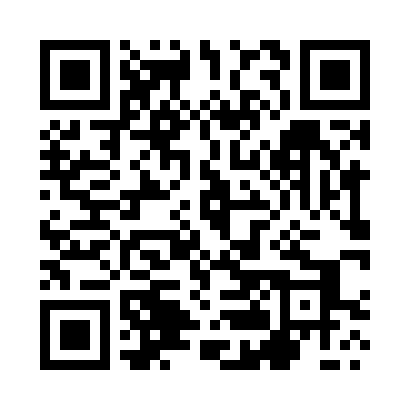 Prayer times for Wielkolas, PolandWed 1 May 2024 - Fri 31 May 2024High Latitude Method: Angle Based RulePrayer Calculation Method: Muslim World LeagueAsar Calculation Method: HanafiPrayer times provided by https://www.salahtimes.comDateDayFajrSunriseDhuhrAsrMaghribIsha1Wed2:335:0212:285:357:5510:132Thu2:295:0012:285:367:5610:163Fri2:254:5812:285:377:5810:204Sat2:224:5712:285:388:0010:235Sun2:184:5512:285:398:0110:266Mon2:144:5312:285:408:0310:297Tue2:134:5112:275:418:0410:338Wed2:134:5012:275:428:0610:349Thu2:124:4812:275:438:0810:3510Fri2:114:4612:275:448:0910:3611Sat2:114:4512:275:458:1110:3612Sun2:104:4312:275:468:1210:3713Mon2:094:4212:275:478:1410:3814Tue2:094:4012:275:488:1510:3815Wed2:084:3912:275:488:1710:3916Thu2:084:3712:275:498:1810:4017Fri2:074:3612:275:508:2010:4018Sat2:064:3412:275:518:2110:4119Sun2:064:3312:275:528:2310:4220Mon2:054:3212:285:538:2410:4221Tue2:054:3012:285:548:2510:4322Wed2:044:2912:285:548:2710:4323Thu2:044:2812:285:558:2810:4424Fri2:044:2712:285:568:2910:4525Sat2:034:2612:285:578:3110:4526Sun2:034:2512:285:578:3210:4627Mon2:034:2412:285:588:3310:4728Tue2:024:2312:285:598:3410:4729Wed2:024:2212:286:008:3610:4830Thu2:024:2112:296:008:3710:4831Fri2:014:2012:296:018:3810:49